Multi-Session Worksheet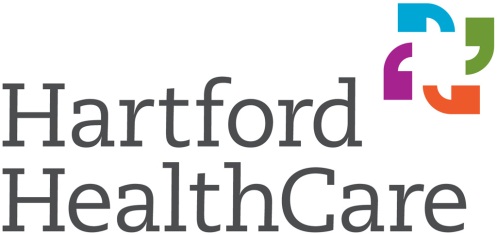 Program      Date       Session 1Session 1Session 1Session 1Session 1Session 1Session 1Session 1Session 1Session 1Session 1Session 1Session 1Session 1TitleSpeakerSpeakerSpeakerEmailEmailDay/DateDay/DateDay/DateDay/DateTime      -            -            -      Credits RequestedCredits RequestedLearning ObjectiveLearning ObjectiveLearning ObjectiveLearning ObjectiveLearning ObjectiveSession 2Session 2Session 2Session 2Session 2Session 2Session 2Session 2Session 2Session 2Session 2Session 2Session 2Session 2TitleSpeakerSpeakerSpeakerEmailEmailDay/DateDay/DateDay/DateDay/DateTime      -            -            -      Credits RequestedCredits RequestedLearning ObjectiveLearning ObjectiveLearning ObjectiveLearning ObjectiveLearning ObjectiveSession 3Session 3Session 3Session 3Session 3Session 3Session 3Session 3Session 3Session 3Session 3Session 3Session 3Session 3TitleSpeakerSpeakerSpeakerEmailEmailDay/DateDay/DateDay/DateDay/DateTime      -            -            -      Credits RequestedCredits RequestedLearning ObjectiveLearning ObjectiveLearning ObjectiveLearning ObjectiveLearning ObjectiveSession 4Session 4Session 4Session 4Session 4Session 4Session 4Session 4Session 4Session 4Session 4Session 4Session 4Session 4TitleSpeakerSpeakerSpeakerEmailEmailDay/DateDay/DateDay/DateDay/DateTime      -            -            -      Credits RequestedCredits RequestedLearning ObjectiveLearning ObjectiveLearning ObjectiveLearning ObjectiveLearning ObjectiveSession 5Session 5Session 5Session 5Session 5Session 5Session 5Session 5Session 5Session 5Session 5Session 5Session 5Session 5TitleSpeakerSpeakerSpeakerEmailEmailDay/DateDay/DateDay/DateDay/DateTime      -            -            -      Credits RequestedCredits RequestedLearning ObjectiveLearning ObjectiveLearning ObjectiveLearning ObjectiveLearning ObjectiveSession 6Session 6Session 6Session 6Session 6Session 6Session 6Session 6Session 6Session 6Session 6Session 6Session 6Session 6TitleSpeakerSpeakerSpeakerEmailEmailDay/DateDay/DateDay/DateDay/DateTime      -            -            -      Credits RequestedCredits RequestedLearning ObjectiveLearning ObjectiveLearning ObjectiveLearning ObjectiveLearning ObjectiveSession 7Session 7Session 7Session 7Session 7Session 7Session 7Session 7Session 7Session 7Session 7Session 7Session 7Session 7TitleSpeakerSpeakerSpeakerEmailEmailDay/DateDay/DateDay/DateDay/DateTime      -            -            -      Credits RequestedCredits RequestedLearning ObjectiveLearning ObjectiveLearning ObjectiveLearning ObjectiveLearning ObjectiveSession 8Session 8Session 8Session 8Session 8Session 8Session 8Session 8Session 8Session 8Session 8Session 8Session 8Session 8TitleSpeakerSpeakerSpeakerEmailEmailDay/DateDay/DateDay/DateDay/DateTime      -            -            -      Credits RequestedCredits RequestedLearning ObjectiveLearning ObjectiveLearning ObjectiveLearning ObjectiveLearning ObjectiveSession 9Session 9Session 9Session 9Session 9Session 9Session 9Session 9Session 9Session 9Session 9Session 9Session 9Session 9TitleSpeakerSpeakerSpeakerEmailEmailDay/DateDay/DateDay/DateDay/DateTime      -            -            -      Credits RequestedCredits RequestedLearning ObjectiveLearning ObjectiveLearning ObjectiveLearning ObjectiveLearning ObjectiveSession 10Session 10Session 10Session 10Session 10Session 10Session 10Session 10Session 10Session 10Session 10Session 10Session 10Session 10TitleSpeakerSpeakerSpeakerEmailEmailDay/DateDay/DateDay/DateDay/DateTime      -            -            -      Credits RequestedCredits RequestedLearning ObjectiveLearning ObjectiveLearning ObjectiveLearning ObjectiveLearning ObjectiveSession 11Session 11Session 11Session 11Session 11Session 11Session 11Session 11Session 11Session 11Session 11Session 11Session 11Session 11TitleSpeakerSpeakerSpeakerEmailEmailDay/DateDay/DateDay/DateDay/DateTime      -            -            -      Credits RequestedCredits RequestedLearning ObjectiveLearning ObjectiveLearning ObjectiveLearning ObjectiveLearning ObjectiveSession 12Session 12Session 12Session 12Session 12Session 12Session 12Session 12Session 12Session 12Session 12Session 12Session 12Session 12TitleSpeakerSpeakerSpeakerEmailEmailDay/DateDay/DateDay/DateDay/DateTime      -            -            -      Credits RequestedCredits RequestedLearning ObjectiveLearning ObjectiveLearning ObjectiveLearning ObjectiveLearning ObjectiveSession 13Session 13Session 13Session 13Session 13Session 13Session 13Session 13Session 13Session 13Session 13Session 13Session 13Session 13TitleSpeakerSpeakerSpeakerEmailEmailDay/DateDay/DateDay/DateDay/DateTime      -            -            -      Credits RequestedCredits RequestedLearning ObjectiveLearning ObjectiveLearning ObjectiveLearning ObjectiveLearning ObjectiveSession 14Session 14Session 14Session 14Session 14Session 14Session 14Session 14Session 14Session 14Session 14Session 14Session 14Session 14TitleSpeakerSpeakerSpeakerEmailEmailDay/DateDay/DateDay/DateDay/DateTime      -            -            -      Credits RequestedCredits RequestedLearning ObjectiveLearning ObjectiveLearning ObjectiveLearning ObjectiveLearning ObjectiveSession 15Session 15Session 15Session 15Session 15Session 15Session 15Session 15Session 15Session 15Session 15Session 15Session 15Session 15TitleSpeakerSpeakerSpeakerEmailEmailDay/DateDay/DateDay/DateDay/DateTime      -            -            -      Credits RequestedCredits RequestedLearning ObjectiveLearning ObjectiveLearning ObjectiveLearning ObjectiveLearning ObjectiveSession 16Session 16Session 16Session 16Session 16Session 16Session 16Session 16Session 16Session 16Session 16Session 16Session 16Session 16TitleSpeakerSpeakerSpeakerEmailEmailDay/DateDay/DateDay/DateDay/DateTime      -            -            -      Credits RequestedCredits RequestedLearning ObjectiveLearning ObjectiveLearning ObjectiveLearning ObjectiveLearning ObjectiveSession 17Session 17Session 17Session 17Session 17Session 17Session 17Session 17Session 17Session 17Session 17Session 17Session 17Session 17TitleSpeakerSpeakerSpeakerEmailEmailDay/DateDay/DateDay/DateDay/DateTime      -            -            -      Credits RequestedCredits RequestedLearning ObjectiveLearning ObjectiveLearning ObjectiveLearning ObjectiveLearning ObjectiveSession 18Session 18Session 18Session 18Session 18Session 18Session 18Session 18Session 18Session 18Session 18Session 18Session 18Session 18TitleSpeakerSpeakerSpeakerEmailEmailDay/DateDay/DateDay/DateDay/DateTime      -            -            -      Credits RequestedCredits RequestedLearning ObjectiveLearning ObjectiveLearning ObjectiveLearning ObjectiveLearning ObjectiveSession 19Session 19Session 19Session 19Session 19Session 19Session 19Session 19Session 19Session 19Session 19Session 19Session 19Session 19TitleSpeakerSpeakerSpeakerEmailEmailDay/DateDay/DateDay/DateDay/DateTime      -            -            -      Credits RequestedCredits RequestedLearning ObjectiveLearning ObjectiveLearning ObjectiveLearning ObjectiveLearning ObjectiveSession 20Session 20Session 20Session 20Session 20Session 20Session 20Session 20Session 20Session 20Session 20Session 20Session 20Session 20TitleSpeakerSpeakerSpeakerEmailEmailDay/DateDay/DateDay/DateDay/DateTime      -            -            -      Credits RequestedCredits RequestedLearning ObjectiveLearning ObjectiveLearning ObjectiveLearning ObjectiveLearning ObjectiveSession 21Session 21Session 21Session 21Session 21Session 21Session 21Session 21Session 21Session 21Session 21Session 21Session 21Session 21TitleSpeakerSpeakerSpeakerEmailEmailDay/DateDay/DateDay/DateDay/DateTime      -            -            -      Credits RequestedCredits RequestedLearning ObjectiveLearning ObjectiveLearning ObjectiveLearning ObjectiveLearning ObjectiveSession 22Session 22Session 22Session 22Session 22Session 22Session 22Session 22Session 22Session 22Session 22Session 22Session 22Session 22TitleSpeakerSpeakerSpeakerEmailEmailDay/DateDay/DateDay/DateDay/DateTime      -            -            -      Credits RequestedCredits RequestedLearning ObjectiveLearning ObjectiveLearning ObjectiveLearning ObjectiveLearning ObjectiveSession 23Session 23Session 23Session 23Session 23Session 23Session 23Session 23Session 23Session 23Session 23Session 23Session 23Session 23TitleSpeakerSpeakerSpeakerEmailEmailDay/DateDay/DateDay/DateDay/DateTime      -            -            -      Credits RequestedCredits RequestedLearning ObjectiveLearning ObjectiveLearning ObjectiveLearning ObjectiveLearning ObjectiveSession 24Session 24Session 24Session 24Session 24Session 24Session 24Session 24Session 24Session 24Session 24Session 24Session 24Session 24TitleSpeakerSpeakerSpeakerEmailEmailDay/DateDay/DateDay/DateDay/DateTime      -            -            -      Credits RequestedCredits RequestedLearning ObjectiveLearning ObjectiveLearning ObjectiveLearning ObjectiveLearning ObjectiveSession 25Session 25Session 25Session 25Session 25Session 25Session 25Session 25Session 25Session 25Session 25Session 25Session 25Session 25TitleSpeakerSpeakerSpeakerEmailEmailDay/DateDay/DateDay/DateDay/DateTime      -            -            -      Credits RequestedCredits RequestedLearning ObjectiveLearning ObjectiveLearning ObjectiveLearning ObjectiveLearning Objective